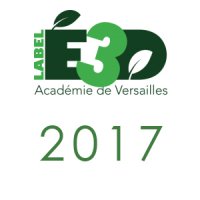 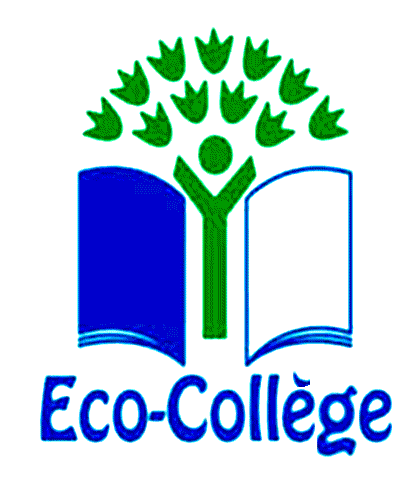 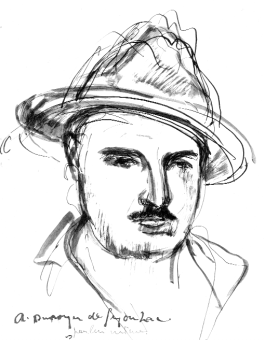 Après le label Eco-Collège décroché en 2013, notre établissement obtient cette année le premier niveau de labellisation E3D (Etablissement en Démarche de Développement Durable) Félicitations aux équipes et à leurs élèves pour leur engagement et leurs actions !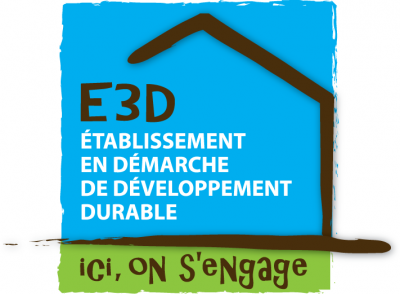 